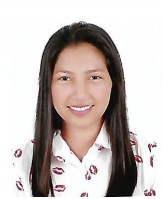 SHARMAINE Address: Sharjah, United Arab of EmiratesEmail: sharmaine-390983@gulfjobseeker.com OBJECTIVETo obtain a position that challenges me and provides me the opportunity to reach my full potential professionally and personally utilizing my abilities and experience in your organization that is progressive intellectually and technically and one in which practices collaborative leadership , integrity and honesty. SKILL & INTERPERSONAL SKILLSGood in Communication SkillsComputer LiterateAbility to work under pressure FlexibleFriendly and Outgoing  personalityCan speak Tagalog, English and VisayaQuick learnerWillingness to learn new thingsEDUCATIONAMA Computer Learning CenterButuan City, PhilippinesBachelor of Science in			3 yearsInformation Technology3 yearsTime KeeperBocaue ,Bulacan, PhilippinesApril 2018 – April 2019Duties & ResponsibilitiesChecks the time in and out of the workersSupervise their works for their daily taskChecks the incoming tools and materialsOrdering the requested materialsMaking weekly payroll manuallyPerforming paper worksAssist the architect and engineer for possible instructionsChecking for possible error of the finish taskWeekly inventory of the toolsMaintain the site cleanSales AgentROYAL SPORTING HOUSEQuezon City, Philippines2016 to 2018Duties & ResponsibilitiesSelling products and services using solid arguments to prospective customersMaintains positive business relationships to ensure future salesAchieve agreed upon sales targets and outcomes within scheduleKeep abreast of best practices and promotional trendsPERSONAL INFORMATIONNationality: 		FilipinoDate of Birth:		October 12, 1993Place of Birth:		PhilippinesCivil Status:		SingleReligion:		ChristianVisa Status:		Visit VisaVisa Expiration:		July 18, 2019